   Parent/Guardian Computing Device Contract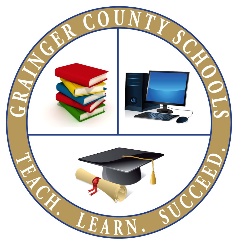 I pledge to review the Student Computing Device Contract with my child and support him/her in following the pledge.I understand that my child's ability to use and have access to technology is imperative for his/her future success in today's job market; therefore, my child will receive my full support in their academic endeavors.I understand that my child 's device must be returned to Grainger County Schools at the end of the school year (or upon his/her withdrawal from the system). The device should be returned in good condition and in good working order. One exception is with seniors. The school system with give seniors their device upon graduation pending their signed agreement with the school system that absolves the school district of all liability with the device.  Parent Signature ____________________________________________________________Printed name _________________________________ Date __________________________